СТРУКТУРА КОНТРОЛЬНО-СЧЕТНОЙ ПАЛАТЫЦИМЛЯНСКОГО РАЙОНА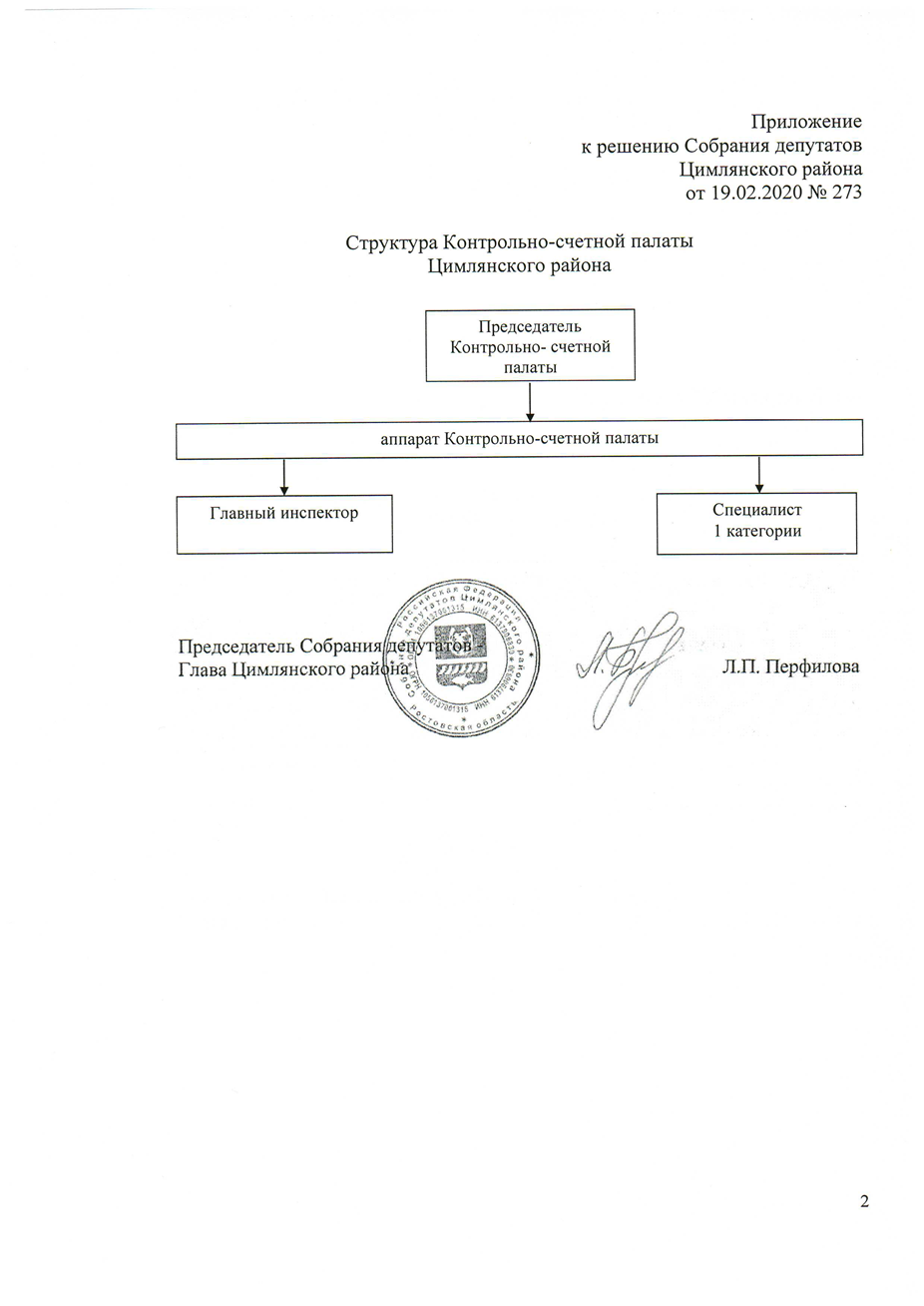 